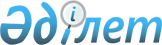 О внесении изменений в постановление акимата города Кызылорда от 27 марта 2012 года N 3384 "Об оказании единовременной материальной помощи"
					
			Утративший силу
			
			
		
					Постановление акимата города Кызылорды Кызылординской области от 17 мая 2012 года N 3608. Зарегистрировано Департаментом юстиции Кызылординской области 07 июня 2012 года за N 10-1-213. Утратило силу - Постановлением акимата города Кызылорды Кызылординской области от 23 ноября 2012 года N 4929      Сноска. Утратило силу - Постановлением акимата города Кызылорды Кызылординской области от 23.11.2012 N 4929.      Примечание РЦПИ:

      В тексте сохранена авторская орфография и пунктуация.

      В соответствии с Законом Республики Казахстан "О местном государственном управлении и самоуправлении в Республике Казахстан" от 23 января 2001 года и Законом Республики Казахстан "О нормативных правовых актах" от 24 марта 1998 года, в целях оказания единовременной материальной помощи, акимат города Кызылорда ПОСТАНОВЛЯЕТ:



      1. Внести в постановление акимата города Кызылорда от 27 марта 2012 года N 3384 "Об оказании единовременной материальной помощи" (зарегистрировано в Реестре государственной регистрации нормативных правовых актов от 17 апреля 2012 года N 10-1-208, опубликовано в газетах "Кызылорда Таймс" N 16 от 20 апреля 2012 года и "Акмешіт апталығы" N 17 от 27 апреля 2012 года) следующие изменения:



      пункт 3 настоящего постановления изложить в новой редакции:

      "3. Предоставить единовременную материальную помощь лицам, проработавшим (прослужившим) не менее шести месяцев с 22 июня 1941 года по 9 мая 1945 года и не награжденным орденами и медалями бывшего Союза ССР за самоотверженный труд и безупречную воинскую службу в тылу в годы Великой Отечественной войны в размере 49000 (сорок девять тысяч) тенге до 15 июня 2012 года".



      пункт 4 настоящего постановления признать утратившим силу.



      2. Государственному учреждению "Городской отдел занятости и социальных программ" (А.Алдажаров) принять необходимые меры вытекающие из настоящего постановления.



      3. Контроль за исполнением настоящего постановления возложить на заместителя акима города Ж.Шынтасова.



      4. Настоящее постановление вводится в действие со дня его первого официального опубликования.       АКИМ ГОРОДА                                  М. ЖАЙЫМБЕТОВ
					© 2012. РГП на ПХВ «Институт законодательства и правовой информации Республики Казахстан» Министерства юстиции Республики Казахстан
				